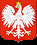 KONGRES POLONII AMERYKANSKIEJOrazPARAFIA NARODZENIA PANSKIEGOwraz zeSzkołą Polską przy ParafiiiSzkołą Polską  im. Jana Pawła IISerdecznie zapraszają na obchodySwięta Niepodległości Polskiw dniu 8 listopada 2015 r. w sali parafialnej kościoła Narodzenia BożegoProgram obchodów:                             10:30 – Msza św. w intencji Ojczyzny                          11:30 – Lunch                          12:15 - Inwokacja i wprowadzenie                          12:20 - Program okolicznościowy  w wykonaniu dzieci                          12:35 - Przerwa                          12:40 - Spotkanie z p. Leszkiem Zebrowskim i prelekcja:    >1989 - Niepodległość Polski czy transformacja systemu?< 